МИНИСТЕРСТВО ОБРАЗОВАНИЯ И НАУКИ РЕСПУБЛИКИ БУРЯТИЯГосударственное бюджетное профессиональное образовательное учреждение«БУРЯТСКИЙ РЕСПУБЛИКАНСКИЙ ИНФОРМАЦИОННО-ЭКОНОМИЧЕСКИЙ ТЕХНИКУМ»  (ГБПОУ  «БРИЭТ»)            УТВЕРЖДАЮ__________А.Б. Аюшиева.Замдиректора БРИЭТ______________2022Комплект контрольно-измерительных материалов по учебной  дисциплинеОУП.11У «Биология» профессия 43.01.09 «Повар, кондитер»Фонд оценочных средств ОПОП Улан-Удэ2022Комплект контрольно-оценочных средств  разработан на основе Федерального государственного образовательного стандарта среднего общего образования от 2012 г, ФГОС  по профессии 43.01.09. «Повар, кондитер», рабочей  программы учебного предмета «Биология».Разработчик:         ГБПОУ «БРИЭТ»                    преподаватель                             Попова Т.Г.         (место работы)                        (занимаемая должность)                (инициалы, фамилия)Содержание1. Паспорт комплекта контрольно-оценочных средств…………………………………………………………41.1 Область применения контрольно-оценочных средств.1.2.  Образовательные (предметные) результаты, подлежащие проверке.1.3. Осваиваемые компетенции.КОС  для осуществления входного  контроля…………………………………………………………………………..7КОС  для осуществления  рубежного контроля………………………………………………………………………..13КОС для осуществления промежуточной аттестации…………………………………………………………………41Паспорт комплекта контрольно-оценочных средств1.1. Область применения контрольно-оценочных средств      Контрольно-оценочные средства используются для оценивания образовательных (предметных) результатов  по предмету «Биология». Контрольно-оценочные средства призваны выявить уровень компетенций и умение студентов применять полученные знания в практической деятельности в рамках входного, текущего (рубежного) контроля и промежуточной аттестации (дифференцированного зачета). Образовательные (предметные) результаты освоения учебной дисциплины, подлежащие проверке (из РП).                                      Таблица 1. КОС  для осуществления входного  контроляЦель: определить уровень базовой подготовки учащихся по биологии Критерии оценивания- оценка «2» - выполнено менее 30% заданий;- оценка «3» - верно выполнено от 30 до 50% заданий;- оценка «4» - верно выполнено от 50 до 90% заданий;- оценка «5» - верно выполнено от 90 до 100% заданий.	КОС  для осуществления промежуточного  контроляКонтрольная работа по теме: «Клетка»Вариант I.Клеточная стенка имеется у клеток:А) только животных  Б) только растений   В) растений и грибов   Г) всех живых организмовЛипиды в клеточной мембране расположены послойно. Сколько таких слоев содержится в мембране?А) 1    Б)2    В)3     Г)4Какой структурный компонент клетки имеют и прокариоты, и эукариоты?А) ядро  Б) митохондрии  В) комплекс  Гольджи   Г) плазматическую мембрануУглеводные остатки, входящие в структуру клеточной мембраны, выполняют функцию:А) транспортную   Б) сигнальную   В) пиноцитоза   Г) фагоцитозаВода протекает через мембрану путем:А) диффузии    Б) калий - натриевого насоса   В) активного переноса   Г) облегченного транспортаНазовите структурный компонент клетки, представляющий собой пузырек заполненный активными ферментами:А) комплекс  Гольджи   Б) рибосома   В) эндоплазматическая сеть   Г) лизосомыНазовите немебранные органоиды клеткиА) комплекс Гольджи   Б) рибосомы   В) лизосомы   Г) эндоплазматическая сетьНазовите органоид,  в котором формируются лизосомыА) эндоплазматическая сеть   Б) комплекс Гольджи   В) клеточный центр  Г) рибосомыАппарат Гольджи наиболее развит в клеткахА) мышечной ткани   Б) плоского эпителия   В) поджелудочной железы    Г) кроветворных органовКакие функции выполняет в клетке цитоплазма?А) является внутренней средой в клеткеБ) осуществляет связь между ядром и органоидамиВ) выполняет роль матрицы для синтеза углеводовГ) служит местом расположения ядра и органоидовД) осуществляет передачу наследственной информацииЕ) служит местом расположения хромосом   в клетках эукариотХлоропласты имеются в клеткахА) корня капусты          Б) гриба трутовика  В) листа красного перца   Г) древесины стебля липыКакие общие свойства характерны для митохондрий и хлоропластов?А) не делятся в течение жизни  Б) имеют собственный генетический материалВ) являются одномембраннымиГ) образуют АТФД) имеют двойную мембрануЕ) имеют собственные рибосомыУстановите соответствие между строением и функциями и органоидом, для которого они характерныУкажите, в виде, каких включений в клетках может находиться крахмалА) гранулы    Б) кристаллы    В) зерна   Г) капли       15. Укажите  функцию клеточного центра      А) формирование веретена деления клетки      Б) хранение наследственных признаков      В) управление процессами жизнедеятельности клетки      Г) сборка рибосомКлеточный центр имеется в клетках     А) высших растений         Б) животных         В) грибов         Г) бактерийукажите двумембранный  органоид клетки    А) лизосома      Б) хлоропласт       В) эндоплазматическая сетьмитохондрии являются органоидами    А) только животной клетки        Б) только растительной клетки          В) как растительной, так и животной клеткиназовите органоид, в котором происходит синтез АТФ      А) митохондрия         Б) рибосома          В) лизосоманазовите структурный компонент клетки, представляющий собой систему канальцев, трубочек и полостей.      А) комплекс  Гольджи          Б) эндоплазматическая сеть            В) клеточный центрукажите функцию лизосомы      А) синтез липидов          Б) синтез белка          В) расщепление органических веществУкажите одномембранный органоид клетки      А) рибосома          Б) лизосома          В) митохондрияКлетки бактерий отличаются от клеток растений      А) отсутствием оформленного ядра      Б) наличием плазматической мембраны      В) наличием  плотной оболочки      Г) отсутствием митохондрий      Д) наличием рибосом      Е) отсутствием комплекса ГольджиСходство клеток животных и бактерий состоит в том, что они имеют       А) оформленное ядро           Б) цитоплазму            В) митохондрии       Г) плазматическую мембрану          Д) кольцевую ДНК-плазмиду            Е) рибосомыУстановите соответствие между особенностью строения клетки и царством,  для которого она характернаВариант II.Фагоцитоз представляет собой:А) активный транспорт в  клетку жидкости с растворенными в ней веществамиБ) захват плазматической мембраной твердых частиц, втягивающих их в клеткуВ) избирательный транспорт в клетку растворимых органических веществГ) пассивное поступление в клетку воды и некоторых ионовК какой группе органических соединений относится целлюлоза?А) полисахарид   Б) дисахарид    В) белок    Г) липидОдин из участков наружной плазматической мембраны содержит разветвленные полисахариды. Назовите этот участок мембраны.А) пространство между липидными слоями мембраны     Б) наружная поверхностьВ) внутренняя поверхность     Г) пространство между белковым и липидным слоемПлазматическая мембрана НЕ выполняет функции:А) транспорта веществ     Б) защиты клетки       В) взаимодействия с другими клетками    Г) синтеза белкаБелки , входящие в структуру клеточной мембраны, выполняют функции:А) строительную      Б) защитную     В) ферментативную     Г) все указанные функцииКлетки, каких организмов не могут поглощать твердые частицы?А) грибов   Б) цветковых растений  В) амеб    Г) бактерийУкажите органоид,  в котором накапливаются  продукты клеточного биосинтезаА) эндоплазматическая сеть   Б) комплекс Гольджи   В) рибосомы    Г) лизосомыНазовите структурный  компонент клетки, представляющий собой систему канальцев, трубочек и полостейА) комплекс Гольджи    Б) эндоплазматическая сет ь    В) клеточный центр    Г) лизосомыЦитоплазма-этоА) раствор минеральных веществ   Б) водный раствор минеральных и органических веществ в клеткеВ) вязкая жидкость, раствора органических соединений   Г) совокупность вязкой жидкости  и органоидовУстановите соответствие между характеристикой органоида клетки и ее видомХлоропласты в отличие от митохондрий, имеются в клетках:А) грибов  Б) животных   В) водорослей   Г) цианобактерийСобственную ДНК имеет:А) комплекс Гольджи    Б) эндоплазматическая сеть   В) лизосома    Г) митохондрияКаково строение и функции митохондрийА) расщепляют биополимеры до мономеровБ) характеризуются анаэробным способом получения энергииВ) содержат соединенные между собой граныГ) имеют ферментативные комплексы, расположенные на кристахД) окисляют органические вещества с образованием АТФЕ) имеют наружную и внутреннюю мембрануУкажите группу веществ,  из которых состоят микротрубочки органоидов движенияА) белки   Б) углеводы   В) липиды   Г) минеральные солиУкажите в виде, каких включений в клетках находятся белки               А) гранулы        Б) кристаллы               В) зерна           Г) каплиНазовите органоид, состоящий из двух перпендикулярных друг другу белковых цилиндров              А) аппарат Гольджи       Б) клеточный центр       В) рибосомы       Г) эндоплазматическая сет ьНазовите структурные части цитоскелета             А) углеводы            Б) микрофиламенты            В) клеточная стенкаНазовите органоид, в котором формируются лизосомы             А) эндоплазматическая сеть      Б) комплекс Гольджи     В) клеточный центр       Г) липиды        К  прокариотным относятся клетки            А) животных         Б) цианобактерий         В) грибов         Г) растенийЯдро играет большую роль в клетке, так как оно участвует в синтезе             А) глюкозы        Б) клетчатки          В) липидов          Г) нуклеиновых кислотназовите немембранный органоид клетки             А) эндоплазматическая сеть       Б) рибосомы         В) лизосомаПроцессы анаэробного окисления глюкозы протекают в:А)  ядре         Б) цитоплазме        В) пластидах        Г) митохондрияхНа мембранах этого органоида осуществляется синтез жиров и углеводов.А) гладкая эндоплазматическая сеть    Б) аппарат Гольджи    В) шероховатая ЭПС   Г) клеточный центрОрганоиды, присутствующие в клетках всех организмов, состоящие из двух неодинаковых по размеру субъединиц:А) лейкопласты   Б) рибосомы   В) хромосомы    Г) лизосомы У каких организмов генетический аппарат клетки образован единственной кольцевой хромосомой?А) хламидомонада      Б) лютика золотистого    В) туберкулёзной палочки    Г) малярийного паразитаКритерии оценивания- оценка «2» - выполнены только задания №1-2;- оценка «3» - верно выполнены задания №1-4;- оценка «4» - верно выполнены задания №1-4, решено задание №5 или №6;- оценка «5» - верно выполнены все задания.Контрольная работа по теме «Размножение организмов»Вариант 11. Наиболее древняя самая простая форма бесполого размножения – это:вегетативное размножение 2) бинарное деление 3) фрагментация 4) почкование2. В состав каждой хромосомы в метафазу первого мейотического деления входит.одна хроматида 2) две хроматиды 3) три хроматиды 4) четыре хроматиды3. Назовите стадию сперматогенеза, во время которой происходит увеличение числа диплоидныхклеток путем митоза.стадия созревания 2) стадия размножения 3) стадия формирования 4) стадия роста4. Биологическое значение мейоза заключается вредукции числа хромосом 2) образовании мужских и женских гамет 3) образовании соматических клеток4) создании возможностей возникновения новых генных комбинацийувеличении числа клеток в организме 6) кратном увеличении набора хромосом5. Соотнесите особенности клеток с их названием.1) неподвижные клетки а) зигота2) диплоидное ядро б) сперматозоид3) клетка подвижна4) гаплоидное ядро5) цитоплазмы мало6) цитоплазмы много6. Установите, в какой последовательности происходит образование гамет?1) конъюгация хромосом 2) расположение хромосом по экватору клетки3) утолщение и спирализация хромосом 4) расхождение хроматид к полюсам клетки5) второе деление 6) образование гамет7.В какой фазе деления мейоза клетка содержит уменьшенное вдвое число хромосом?1)метафазе 1 2) анафазе 1 3) профазе 1 4) профазеII8.Какой набор хромосом будут иметь клетки, полученные в результате первого деления мейоза, если материнские клетки имели диплоидный набор хромосом?1)n 2) 2n 3) 3n 4) 4n9. В результате гаметогенеза образуются:1) споры 2) половые клетки 3) зигота 4) зародышевый мешок10.Признак, характерный для сперматозоида и яйцеклетки1) n набор хромосом 2) небольшие по размеру клетки 3) подвижные клетки 4) 2n набор хромосом11. При сперматогенезе многочисленные деления клеток путём митоза происходят в зоне1) размножения 2) формирования 3) созревания 4) роста12.В результате неравномерного распределения цитоплазмы при двух делениях мейоза:1) образуется яйцеклетка с запасом питательных веществ и три направленных тельца2) формируются 4 сперматозоида, различных по величине3)появляются органоиды передвижения у сперматозоидов4) обособляется головка, шейка, хвостик у мужских гамет13. Установите соответствие между двумя основными формами размножения и их признаками.ФОРМА РАЗМНОЖЕНИЯА) происходит без образования гаметБ) участвует лишь один организмВ) происходит слияние гаплоидных ядерГ) образуется потомство идентичное исходной особиД) у потомства проявляется комбинативна яизменчивостьЕ) происходит с образованием гамет1) бесполое2) половое14.Назовите тип и фазу деления клеток, изображённых на рисунках. Какие процессы они иллюстрируют? К чему приводят эти процессы?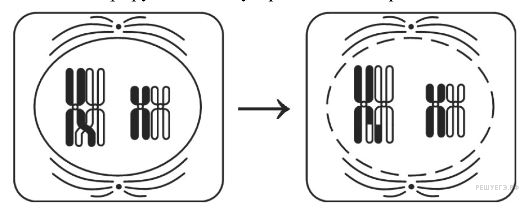 15. Объясните, почему садоводы размножают многие растения вегетативным способом (черенкованием, корневищами, клубнями и т.д.)16. Схема какого процесса представлена на рисунке? Какой период гаметогенеза обозначен на рисункецифрой III? Назовите тип деления клеток, характерный для этого периода. Каково значение такоготипа деления клеток?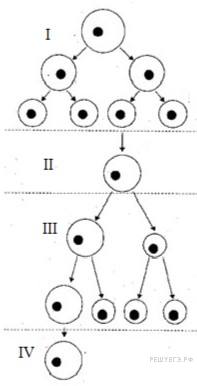 Вариант 21. Фаза митоза, в которой хромосомы расположены по экватору клетки, называется:метафаза 2) анафаза 3) профазой 4) телофазой2. Неподвижные половые клетки, богатые запасными питательными веществами:споры 2) яйцеклетки 3) сперматозоиды 4) спермии3. Процесс образования женских половых клеток называется:митоз 2)амитоз 3)сперматогенез 4) овогенез4. В чём заключается сходство яйцеклеток и сперматозоидов?1)образуются в результате мейоза 2) образуются в результате деления клетки надвое3) содержат гаплоидный набор хромосом 4) участвуют в вегетативном размножении5) имеют одинаковое строение клеток 6) проходят стадии развития: размножения, роста, созревания5. Установите соответствие между характеристикой и видом половых клеток.ХАРАКТЕРИСТИКА ПОЛОВЫХ КЛЕТОК ВИД ПОЛОВЫХ КЛЕТОКа) большой запас питательных веществ 1) яйцеклетка б) неподвижность 2) сперматозоидв) более крупные размерыг) активное движениед) состоит из головки, шейки и хвостика6. Установите правильную последовательность процессов митоза.1)хромосомы достигают полюсов клетки2) центромеры тянут за собой отделившиеся одна от одной хроматиды3)образование вокруг хромосом ядерной оболочки4) формирование нитей веретена деления7.Первое деление мейоза отличается от второго1) числом фаз 2) последовательностью фаз 3) наличием конъюгации и кроссинговера4) неравномерным распределением цитоплазмы между дочерними клетками8.В ядрах клеток, выстилающих желудок крольчихи, находится по 44 хромосомы. Сколько хромосомбудут иметь ядра её яйцеклеток1) 11 2) 22 3) 44 4) 889.В результате оплодотворения образуется1)спора 2) гамета 3) зигота 4) заросток10.Какая зона отсутствует в половой железе при образовании яйцеклеток?1) размножения 2) формирования 3) созревания 4) роста11.В какой зоне при сперматогенезе происходит мейотическое деление клеток?1) размножения 2) роста 3) созревания 4) формирования12.У самцов млекопитающих животных вырабатывается большое количество половых клеток, чтоповышает1)скорость выделения половых гормонов у самок 2) вероятность оплодотворения яйцеклеток3)синтез в яйцеклетках питательных веществ 4) скорость обмена веществ у самцов13.Установите соответствие между способами размножения и примером: к каждой позиции, данной впервом столбце, подберите соответствующую позицию из второго столбца.ПРИМЕРСПОСОБ РАЗМНОЖЕНИЯА) почкование гидрыБ) деление клетки бактерии надвоеВ) образование спор у грибовГ) партеногенез пчёлД) образование усов земляники1) бесполое2) половое14.Определите тип и фазу деления клетки, изображённой на рисунке. Ответ обоснуйте. Какие процессы происходят в этой фазе?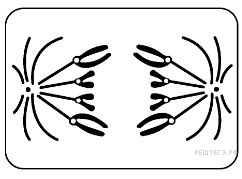 15. Весной, при благоприятных условиях, самка тли, размножаясь партеногенетически, может воспроизвести до 60 особей только женского пола, каждая из которых через неделю даст столько же самок. К какому способу относят такое размножение, в чём его особенность? Почему при этом образуются только женские особи?16.Схема какого процесса, происходящего у животных, изображена на рисунке? Ответ поясните. Назовите зону этого процесса, обозначенную цифрой II, и укажите, какой стадии жизненного цикла клетки она соответствует. Какое биологическое значение имеет данная стадия?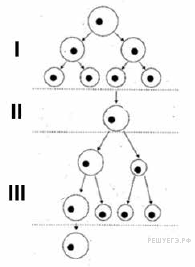 Ответы контрольной работы «Размножение»А-126Б- 34511122623125464213714381129123101121111312112132112122111211431) Тип и фаза деления: Мейоз — профаза1.2) Процессы: кроссинговер, обмен гомологичными участками хромосом. Взаимный обмен участками между гомологичными (попарными) хромосомами.3) Результат: новая комбинация аллелей генов, следовательно комбинативная изменчивость1) Тип и фаза деления клетки: митоз; анафаза.2) Обоснование: Митоз — равномерное распределение между дочерними клетками наследственного материала, не произошло кроссинговера.2) Нити веретена сокращаются и приводят к разрыву хроматид в районе центромеры. Во время анафазы составляющие каждую хромосому хроматиды (или сестринские хромосомы) разъединяются и расходятся к противоположным полюсам клетки.1531) вегетативное размножение позволяет сохранить свойства сорта.2)растения, появившиеся путем вегетативного размножения, развиваются быстрее, чем особи, появившиеся из семян3) некоторые растения не образуют семян (некоторые сорта роз)1) Способ - партеногенез - относят к половому размножению.2)Особенность – развитие из неоплодотворенной яйцеклетки. Из неоплодотворенной яйцеклетки у тлей может получиться только женская особь.1631.Овогенез (оогенез) — процесс развития женских половых клеток (яйцеклеток).2 Цифрой III на рисунке обозначен период - созревание — образуется яйцо (или яйцеклетка) и три направительных (или редукционных) тельца.3.Для этого периода характерен мейоз.4.Значение такого типа деления клеток? В оогенезе из одного ооцита I порядка образуется лишь одна, но очень крупная половая клетка — яйцеклетка, содержащая гаплоидный набор хромосом и полный набор факторов, необходимых для начальных этапов развития зародыша1. Процесс — оогенез, так как образуется одна крупная яйцеклетка и три полярных (направительных) тельца;2. Зона II — зона роста, соответствует интерфазе в жизненном цикле клетки;3. Происходит интенсивный рост, накопление питательных веществ, репликация ДНККонтрольная работа по теме «Законы Менделя»I Выберите один правильный ответ:1. Правило единообразия гибридов первого поколения проявиться, если генотип одного из родителей аавв, а другого:а. ААВв б. АаВВ в. ААВВ г. АаВв2. Сколько видов гамет образуется у дигетерозиготных растений гороха при дигибридном скрещивании?а. 1 б. 2 в. 3 г. 43. Определите генотип родительских растений гороха, если при их скрещивании образовалось 50% растений с желтыми и 50% - с зелеными семенами (рецессивный признак)а. АА х аа б. Аа х Аав. АА х Аа г. Аа х аа4. Парные гены, расположенные в гомологичных хромосомах и контролирующие проявление одного и того же признака, называют:а. Аллельными б. Доминантнымив. Рецессивными г. Сцепленными5. Сколько пар альтернативных признаков, изучают при моногибридном скрещивании?а. 1 б. 2 в. 3 г. 46. Определите, какую закономерность иллюстрирует данная схема:Р: Аа х АаF1: АА. Аа, Аа, ааа. Закон расщепленияб. Правило единообразияв. Закон сцепленного наследованияг. Хромосомную теорию наследственности7. У собак черная шерсть (А) доминирует над коричневой окраской (а), а коротконогость (В) – над нормальной длиной ног (в). выберите генотип черной коротконогой собаки, гетерозиготной только по признаку длины ног:а. ААВв б. Аавв в. АаВв г. ААВВ8. Преобладающий признак одного из родителей Г. Мендель назвал:а. Рецессивным б. Доминантнымв. Гомозигоным г. Гетерозиготным9. Для установления генотипа фенотипически сходных организмов проводят скрещивание с:а. Гетерозиготойб. Гомозиготой по доминантному признакув. Гомозиготой по рецессивному признакуг. Потомков между собой10. В качестве материала для своих исследований Г.Мендель использовала. Семена фасолиб. Семена горохав. Клубни картофеляII. Решите задачу:Две черные самки мыши скрещивали с коричневым самцом. Одна самка дала 20 черных и 17 коричневых потомков, а другая – 33 черных. Каковы генотипы родителей и потомков?III. Закончите предложения:Совокупность всех генов организма - _____________.Элементарная единица наследственности, представленная участком молекулы ДНК , - _____________.Скрещивание форм, отличающихся друг от друга по одной паре признаков, - ___________________________.Пара генов, ответственные за развитие одного признака, - _________.Организм, содержащий два одинаковых аллельных гена, называтся _______________Скрещивание, проводящиеся для определения генотипа организма, - ___________.Доминантный признак это- _____________________________________Гетерозиготные организмы это- ________________________________Одобрено на заседании цикловой комиссии _________________________________________________________Протокол №_______ от «_____» _________ 20____г.Председатель ЦК ________________________ /______________/Предметные результаты обученияПоказатели Формы и методы оценки Выпускник на базовом уровне научитсяВыпускник на базовом уровне научитсяВыпускник на базовом уровне научится1.1 оценивать роль биологических открытий и современных исследований в развитии науки и в практической деятельности людей;Демонстрировать умение оценивать роль биологических открытий и современных исследований в развитии науки и в практической деятельности людей;Устный опрос 1.2 оценивать роль биологии в формировании современной научной картины мира, прогнозировать перспективы развития биологии;Демонстрировать умение оценивать роль биологии в формировании современной научной картины мира, прогнозировать перспективы развития биологии;Тестирование1.3 устанавливать и характеризовать связь основополагающих биологических понятий (клетка, организм, вид, экосистема, биосфера) с основополагающими понятиями других естественных наук;Демонстрировать умение устанавливать и характеризовать связь основополагающих биологических понятий (клетка, организм, вид, экосистема, биосфера) с основополагающими понятиями других естественных наук;Устный опрос обосновывать систему взглядов на живую природу и место в ней человека, применяя биологические теории, учения, законы, закономерности, понимать границы их применимости;Демонстрировать умение обосновывать систему взглядов на живую природу и место в ней человека, применяя биологические теории, учения, законы, закономерности, понимать границы их применимости;Самостоятельная работа с учебником1.4 проводить учебно-исследовательскую деятельность по биологии: выдвигать гипотезы, планировать работу, отбирать и преобразовывать необходимую информацию, проводить эксперименты, интерпретировать результаты, делать выводы на основе полученных результатов;Демонстрировать умение проводить учебно-исследовательскую деятельность по биологии: выдвигать гипотезы, планировать работу, отбирать и преобразовывать необходимую информацию, проводить эксперименты, интерпретировать результаты, делать выводы на основе полученных результатов;Устный опрос 1.5 выявлять и обосновывать существенные особенности разных уровней организации жизни;Демонстрировать умение выявлять и обосновывать существенные особенности разных уровней организации жизни;Тестированиеустанавливать связь строения и функций основных биологических макромолекул, их роль в процессах клеточного метаболизма;Демонстрировать умение устанавливать связь строения и функций основных биологических макромолекул, их роль в процессах клеточного метаболизма;Самостоятельная работа с учебником1.6 решать задачи на определение последовательности нуклеотидов ДНК и иРНК (мРНК), антикодонов тРНК, последовательности аминокислот в молекуле белка, применяя знания о реакциях матричного синтеза, генетическом коде, принципе комплементарности;Демонстрировать умение решать задачи на определение последовательности нуклеотидов ДНК и иРНК (мРНК), антикодонов тРНК, последовательности аминокислот в молекуле белка, применяя знания о реакциях матричного синтеза, генетическом коде, принципе комплементарности;Устный опрос 1.7 делать выводы об изменениях, которые произойдут в процессах матричного синтеза в случае изменения последовательности нуклеотидов ДНК;Демонстрировать умение делать выводы об изменениях, которые произойдут в процессах матричного синтеза в случае изменения последовательности нуклеотидов ДНК;Самостоятельная работа с учебником1.8 сравнивать фазы деления клетки; решать задачи на определение и сравнение количества генетического материала (хромосом и ДНК) в клетках многоклеточных организмов в разных фазах клеточного цикла;Демонстрировать умение сравнивать фазы деления клетки; решать задачи на определение и сравнение количества генетического материала (хромосом и ДНК) в клетках многоклеточных организмов в разных фазах клеточного цикла;Домашнее задание1.9 выявлять существенные признаки строения клеток организмов разных царств живой природы, устанавливать взаимосвязь строения и функций частей и органоидов клетки;Демонстрировать умение выявлять существенные признаки строения клеток организмов разных царств живой природы, устанавливать взаимосвязь строения и функций частей и органоидов клетки;Устный опрос 1.10 обосновывать взаимосвязь пластического и энергетического обменов; сравнивать процессы пластического и энергетического обменов, происходящих в клетках живых организмов;Демонстрировать умение обосновывать взаимосвязь пластического и энергетического обменов; сравнивать процессы пластического и энергетического обменов, происходящих в клетках живых организмов;Публичное выступление с докладом определять количество хромосом в клетках растений основных отделов на разных этапах жизненного цикла;Демонстрировать умение определять количество хромосом в клетках растений основных отделов на разных этапах жизненного цикла;Устный опрос 1.11 решать генетические задачи на дигибридное скрещивание, сцепленное (в том числе сцепленное с полом) наследование, анализирующее скрещивание, применяя законы наследственности и закономерности сцепленного наследования;Демонстрировать умение решать генетические задачи на дигибридное скрещивание, сцепленное (в том числе сцепленное с полом) наследование, анализирующее скрещивание, применяя законы наследственности и закономерности сцепленного наследования;Домашнее задание1.12 раскрывать причины наследственных заболеваний, аргументировать необходимость мер предупреждения таких заболеваний;Демонстрировать умение раскрывать причины наследственных заболеваний, аргументировать необходимость мер предупреждения таких заболеваний;Публичное выступление с докладом 1.13 сравнивать разные способы размножения организмов;Демонстрировать умение сравнивать разные способы размножения организмов;Домашнее задание1.14 характеризовать основные этапы онтогенеза организмов;Демонстрировать умение характеризовать основные этапы онтогенеза организмов;Проверка результатов и хода выполнения практических работ1.15 выявлять причины и существенные признаки модификационной и мутационной изменчивости; обосновывать роль изменчивости в естественном и искусственном отборе;Демонстрировать умение выявлять причины и существенные признаки модификационной и мутационной изменчивости; обосновывать роль изменчивости в естественном и искусственном отборе;Публичное выступление с докладом1.16 обосновывать значение разных методов селекции в создании сортов растений, пород животных и штаммов микроорганизмов;Демонстрировать умение обосновывать значение разных методов селекции в создании сортов растений, пород животных и штаммов микроорганизмов;Самостоятельная работа с учебником1.17 обосновывать причины изменяемости и многообразия видов, применяя синтетическую теорию эволюции;Демонстрировать умение обосновывать причины изменяемости и многообразия видов, применяя синтетическую теорию эволюции;Проверка результатов и хода выполнения практических работ1.18 характеризовать популяцию как единицу эволюции, вид как систематическую категорию и как результат эволюции;Демонстрировать умение характеризовать популяцию как единицу эволюции, вид как систематическую категорию и как результат эволюции;Публичное выступление с докладом1.19 устанавливать связь структуры и свойств экосистемы;Демонстрировать умение устанавливать связь структуры и свойств экосистемы;Проверка результатов и хода выполнения практических работ1.20 составлять схемы переноса веществ и энергии в экосистеме (сети питания), прогнозировать их изменения в зависимости от изменения факторов среды;Демонстрировать умение составлять схемы переноса веществ и энергии в экосистеме (сети питания), прогнозировать их изменения в зависимости от изменения факторов среды;Самостоятельная работа с учебником1.21 аргументировать собственную позицию по отношению к экологическим проблемам и поведению в природной среде;Демонстрировать умение аргументировать собственную позицию по отношению к экологическим проблемам и поведению в природной среде;Проверка результатов и хода выполнения практических работ1.22 обосновывать необходимость устойчивого развития как условия сохранения биосферы;Демонстрировать умение обосновывать необходимость устойчивого развития как условия сохранения биосферы;Проверка результатов и хода выполнения практических работ1.23 оценивать практическое и этическое значение современных исследований в биологии, медицине, экологии, биотехнологии; обосновывать собственную оценку;Демонстрировать умение оценивать практическое и этическое значение современных исследований в биологии, медицине, экологии, биотехнологии; обосновывать собственную оценку;Самостоятельная работа с учебником1.24 выявлять в тексте биологического содержания проблему и аргументированно ее объяснять;Демонстрировать умение выявлять в тексте биологического содержания проблему и аргументированно ее объяснять;Проверка результатов и хода выполнения практических работ1.25 представлять биологическую информацию в виде текста, таблицы, схемы, графика, диаграммы и делать выводы на основании представленных данных; преобразовывать график, таблицу, диаграмму, схему в текст биологического содержания.Демонстрировать умение представлять биологическую информацию в виде текста, таблицы, схемы, графика, диаграммы и делать выводы на основании представленных данных; преобразовывать график, таблицу, диаграмму, схему в текст биологического содержания.Проверка результатов и хода выполнения практических работВыпускник на  базовом   уровне получит возможность  научитьсяВыпускник на  базовом   уровне получит возможность  научитьсяВыпускник на  базовом   уровне получит возможность  научиться2.1 организовывать и проводить индивидуальную исследовательскую деятельность по биологии (или разрабатывать индивидуальный проект): выдвигать гипотезы, планировать работу, отбирать и преобразовывать необходимую информацию, проводить эксперименты, интерпретировать результаты, делать выводы на основе полученных результатов, представлять продукт своих исследований;2.1 организовывать и проводить индивидуальную исследовательскую деятельность по биологии (или разрабатывать индивидуальный проект): выдвигать гипотезы, планировать работу, отбирать и преобразовывать необходимую информацию, проводить эксперименты, интерпретировать результаты, делать выводы на основе полученных результатов, представлять продукт своих исследований;Домашнее задание2.2 прогнозировать последствия собственных исследований с учетом этических норм и экологических требований;2.2 прогнозировать последствия собственных исследований с учетом этических норм и экологических требований;Тестирование2.3 выделять существенные особенности жизненных циклов представителей разных отделов растений и типов животных; 2.4 изображать циклы развития в виде схем;2.3 выделять существенные особенности жизненных циклов представителей разных отделов растений и типов животных; 2.4 изображать циклы развития в виде схем;Самостоятельная работа с учебником2.5 анализировать и использовать в решении учебных и исследовательских задач информацию о современных исследованиях в биологии, медицине и экологии;2.5 анализировать и использовать в решении учебных и исследовательских задач информацию о современных исследованиях в биологии, медицине и экологии;Письменный анализ текста по плану2.6 аргументировать необходимость синтеза естественно-научного и социогуманитарного знания в эпоху информационной цивилизации;2.6 аргументировать необходимость синтеза естественно-научного и социогуманитарного знания в эпоху информационной цивилизации;Домашнее задание2.7 моделировать изменение экосистем под влиянием различных групп факторов окружающей среды;2.7 моделировать изменение экосистем под влиянием различных групп факторов окружающей среды;Самостоятельная работа с учебником2.8 выявлять в процессе исследовательской деятельности последствия антропогенного воздействия на экосистемы своего региона, предлагать способы снижения антропогенного воздействия на экосистемы;2.8 выявлять в процессе исследовательской деятельности последствия антропогенного воздействия на экосистемы своего региона, предлагать способы снижения антропогенного воздействия на экосистемы;Домашнее задание2.9 использовать приобретенные компетенции в практической деятельности и повседневной жизни для приобретения опыта деятельности, предшествующей профессиональной, в основе которой лежит биология как учебный предмет.2.9 использовать приобретенные компетенции в практической деятельности и повседневной жизни для приобретения опыта деятельности, предшествующей профессиональной, в основе которой лежит биология как учебный предмет.Домашнее заданиеСамостоятельная работа с учебникомПромежуточная аттестацияПромежуточная аттестацияДифференцированный экзаменВходной Биологический диктантВыходнойДифференцированная контрольная работаЖидкая ткань? (Кровь) Неклеточные формы жизни? (Вирусы) Легочные пузырьки? (Альвеолы) Что такое микология?(Наука о грибах) Что такое лейкоциты?(Клетки крови) Что такое хромосомы?(Носители наследственной информации) Место образования спор?(Спорангии) Тело гриба?(Мицелий) Оплодотворенная яйцеклетка?(Зигота) Структурная и функциональная единица живого?(Клетка) Рефлекс?(Ответная реакция организма) Гаметофит? (Половое поколение) Нейрон?(Клетка нервной ткани) Орган?(Часть тела) Пигмент зеленого цвета?(Хлорофилл) Гормоны?(Биологически активные вещества) Самая крупная железа?(Печень) Жгутик?(Орган передвижения) Инсулин?(Гормон поджелудочной железы) Организм, живущий за счет других?(Паразит) Цитоплазма?(Жидкая часть клетки) Какие способы питания вам известны?(Автотрофный, гетеротрофный) Вариант 1        1.Охарактеризуйте процесс митоза:А) какие клетки участвуют-Б) количество  делений-В) количество фаз-Г) количество дочерних клеток -Д) набор  хромосом-2.Объясните понятия «генотип» и «фенотип».3.Перечислите методы изучения наследственности человека. Объясните сущность  близнецового метода.       4.Какие вы знаете болезни человека,          передающиеся   по наследству, укажите их         причину.Вариант 2Охарактеризуйте процесс мейоза:А) какие клетки участвуют-Б) количество  делений-В) количество фаз-Г) количество дочерних клеток -Д) набор  хромосом-       2. Объясните понятия «генотип» и «фенотип».       3.Перечислите методы изучения наследственности человека. Объясните сущность  генеалогического  метода.       4.Назовите  болезни человека  передающиеся по               наследству, укажите их причинуСтроение и функцииОрганоидРасщепляют органические вещества до мономеров (а)А) лизосомыОкисляют органические вещества до углекислого газа и воды   (б)Ограничены от цитоплазмы одной мембраной (а)Имеют две мембраны (б)Б) митохондрииСодержат кристы (б)Образуются в комплексе Гольджи  (а)Особенность строения клеткиЦарствоНаличие пластид (б)А) грибыОтсутствие хлоропластов (а)Запасное вещество-крахмал (б)Наличие вакуолей с клеточным соком (б)    Б) растенияКлеточная стенка содержит клетчатку (б)Клеточная стенка содержит хитин (а)Характеристика органоидаОрганоидСистема канальцев, пронизывающих цитоплазму (б)А) комплекс ГольджиСистема уплощенных мембранных цилиндров и пузырьков (а)Обеспечивает накопление веществ в клетке (а)На мембранах могут размещаться рибосомы (б)           Б) эндоплазматическая сетьУчаствует в формировании лизосом (а)Обеспечивает перемещение органических веществ в клетке  (б)